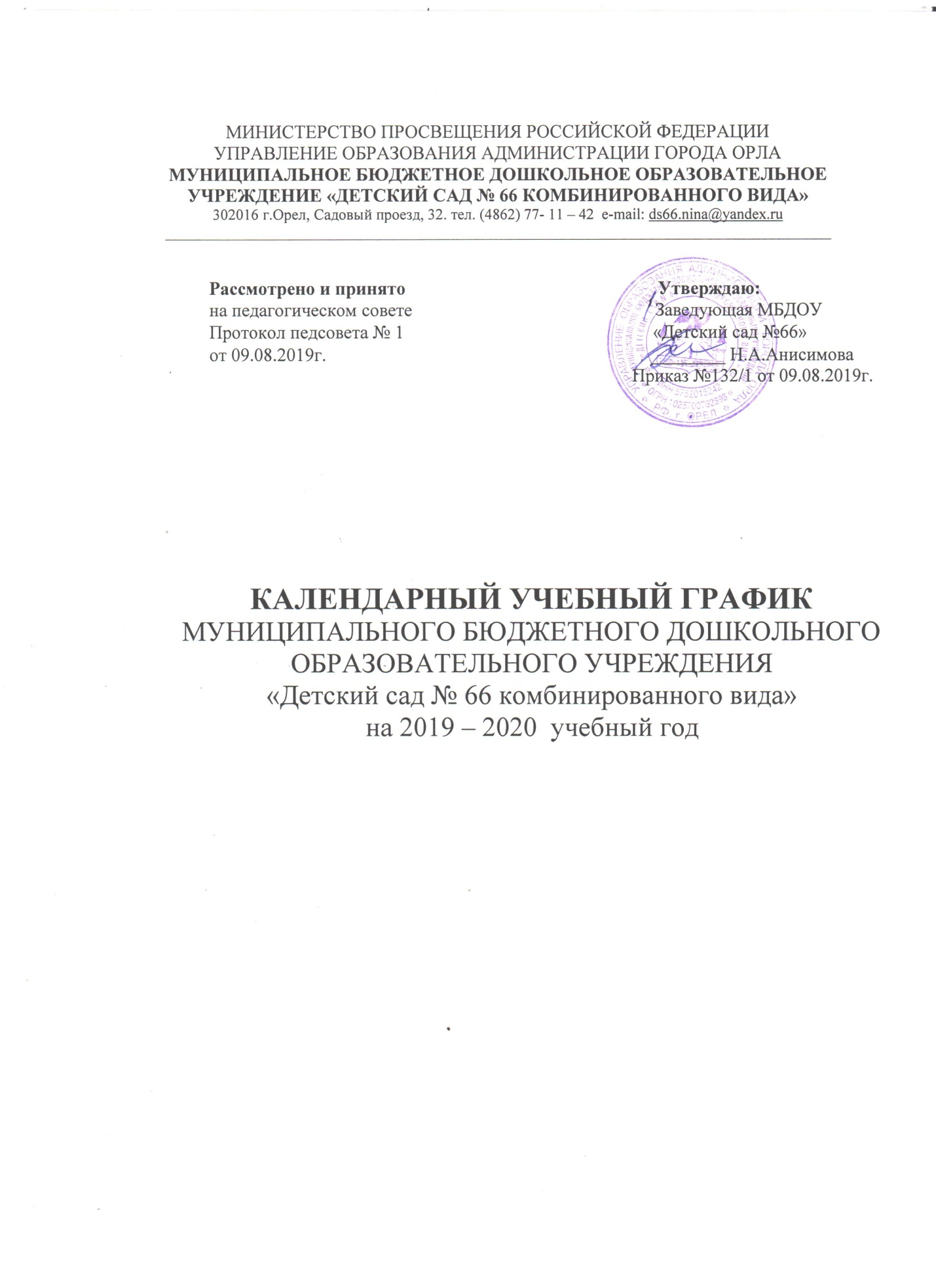 Этапы образовательного процесса1. Первая младшая группа – 12. Вторая младшая – 1 3. Средняя группа – 14. Старшая логопедическая группа – 15. Подготовительная логопедическая группа – 16. Старшая-подготовительная группа – 1    Режим работы образовательного учрежденияпонедельник-пятницаВремя работы7.00.-19.00.Продолжительность учебной недели5 днейРежим работы образовательного учреждения12 часовАдаптационный период01.08. по 30.09.  Начало образовательного периода3 сентября    Диагностический период (первичный мониторинг)03.09. – 30.09.Образовательный период01.10. - 28.12.09.01. - 16.05.Диагностический период (итоговый мониторинг)17.05. – 31.05.   Каникулы зимние01.01. - 14.01.Каникулы летние01.06. - 31.08.Праздники для воспитанников (подготовка к празднику и проведение)Осенний праздник - сентябрь – октябрьНовогодний праздник - декабрь8 марта - 4.03. – 7.03.Масленница – февральВыпускной утренник -майПродолжительность образовательного периода36 недель